GRAMMARSubject, verb, noun, adverbTom is my brother.PARTS OF SPEECH 8 parts of speechNoun (person, place, thing, idea)Verb (action/ non-action): MAIN and AUXILIARY (Helping Verbs)Adjective ( describes noun, adjective)        Article (a (an), the)        Numerals (1, 2, 3-  first, 2nd,-  2/4) Nominal/ Cardinal/Fraction        Demonstratives (this, that, these, those)Adverb (describes verb, adjective, adverb)Preposition (on , under, by, next to):  (Size of the place: in LA, at LAVC)Pronoun ( she, her, hers, )Conjunction (coordinating, subordinating, transitional, correlated) Interjection (oh! well!  Wow! OMG!)  Wow, you are here!PRONOUN TYPES: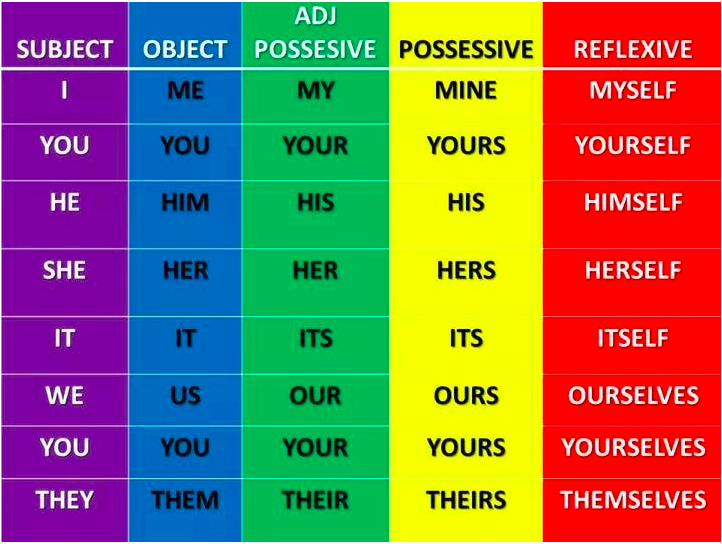 MEANINGFUL  LINGUISTIC   UNITSMorpheme (prefix, root, suffix)  un-happi-lyWords (happy, girl)PhraseClause (dependent, independent)SentencesParagraphText/ EssayAdjective: Word (beautiful)                    Phrase ( a beautiful flower)                    Clause  ( the woman, who is very beautiful, is our CEO)                                 S+V union            Complete ThoughtSENTENCE: subject + verb, a complete thought (.)MEMBERS OF SENTENCES and Parts of Speech (PS) used for themSubject (simple/ complete) PS: Noun, Pronoun, Gerund (smoking is bad)Predicate (verb)  (simple/ complete) PS: verbObject (direct/ indirect/ with preposition) PS: noun, pronounComplement (subject/ object) PS: AdjectivesModifier ( of time, place, kind) PS: Adverbs, adjectivesAnalyzing as a sentence: Complete subject        Complete predicateMy little sister Anna   sings happily every day.Anna: simple subject / sings: simple predicate ( verb)Analyzing as parts of speech: My little sister Anna   sings  happily every day.   3 Adjectives Noun    Verb   adverb    adverbADJECTIVES vs ADVERBSAdjectives describe Noun, Adjective  Ex.  beautiful girl             Adj               noun blue denim pants               blue and denim pants        a small, round, kitchen table (N) adj.   adj.       Noun              adj.    adj.    noun                           adjs___________________________________________Adverbs describe Verbs, adjectives, adverbs   Ex.  walk slowly             very beautiful girl                I love my husband very much           verb    adverb                 adv.      Adj.          noun                     verb                               adv   advPLACING IN THE SENTENCE Adjectives are used before the noun (subj) / unless it is a “drunk” adjective Adverbs are used after the verb (predicate) but can also be wherever they want      My sister Anna will meet Tom tomorrow.           Tomorrow, my sister Anna will meet Tom.“drunk” adjective            Anna look tiered.             V      adjThe hard work pays well.   (hard: adj.)Tom works hard.   (hard: adv.)The work seems hard.  (hard: adj.)Remember: ADVERBS: how? when? where?     Tom sings happily.I love him very much I will meet him tomorrow. ADJECTIVES are expressed with the following Parts of SpeechArticle  ( the boy)Numeral  ( five boys)Demonstratives   (that boy)Noun (kitchen table,   baby boy)Possessive Pronoun  (my book/  the book is mine)Verb form: Participle (verb+ing / verb+ed)       The smoking boy is my classmate.       The finished work was submitted. __________________________________________________________________Phrase        No           NOClause         Yes    YES ( Independent)  /   NO ( Dependent)Example: When I came home late….Sentence         Yes      YES   (Always)